Registration/Sponsorship RSVP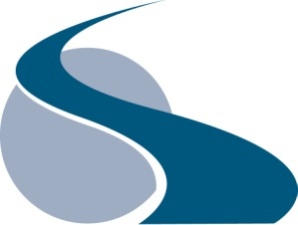 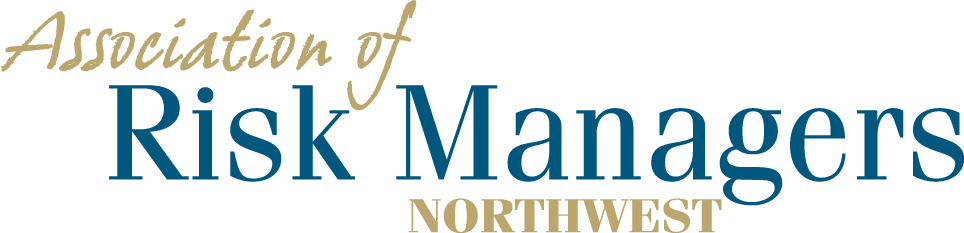 Tuesday and Wednesday -  June 23rd & 24th, 2020La Quinta Inn & Suites, 1425 E. 27th St, Tacoma, WA  98421Please arrange for your overnight accommodations by calling – 1-253-383-0146 Rooms have been reserved under Association of Risk Managers Northwest. Please call before 5/22/2020Guaranteed room rate $99.00 plus taxCompany _____________________________________________Company Representatives Attending  (Please circle the meals that each company representative intends to have.)1._________________________________  6/23 Dinner   6/24 Breakfast   6/24 Lunch2._________________________________    6/23 Dinner   6/24 Breakfast   6/24 Lunch3._________________________________    6/23 Dinner   6/24 Breakfast   6/24 Lunch4._________________________________    6/23 Dinner   6/24 Breakfast   6/24 LunchRegistration Fee Per/Person = $175.00          ____________Company Sponsorship    					   ____________Total Remitted							   ____________Please return registration / RSVP  to AofRM Northwest, by  June 10, 2020Please make checks payable to Association of Risk Managers NorthwestMail remittance to:  Association of Risk Managers  PO Box 6974, Tacoma, WA 98417Include registration / RSVP with your remittanceRemember to arrange for your ovenight accommodations by May 22, 2020Contact Sue Knobeloch 253-301-3988 or 253-905-5484;  sknobeloch@armnw.com  with questions